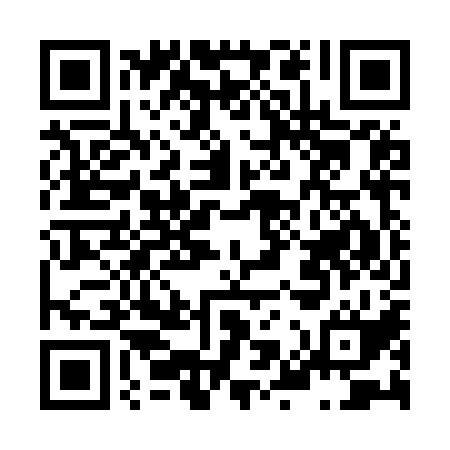 Ramadan times for South Ozone Park, New York, USAMon 11 Mar 2024 - Wed 10 Apr 2024High Latitude Method: Angle Based RulePrayer Calculation Method: Islamic Society of North AmericaAsar Calculation Method: ShafiPrayer times provided by https://www.salahtimes.comDateDayFajrSuhurSunriseDhuhrAsrIftarMaghribIsha11Mon5:585:587:131:054:236:586:588:1312Tue5:565:567:111:054:246:596:598:1413Wed5:545:547:091:054:257:007:008:1514Thu5:535:537:081:044:257:027:028:1715Fri5:515:517:061:044:267:037:038:1816Sat5:495:497:041:044:267:047:048:1917Sun5:485:487:031:034:277:057:058:2018Mon5:465:467:011:034:277:067:068:2119Tue5:445:446:591:034:287:077:078:2220Wed5:425:426:581:034:287:087:088:2321Thu5:415:416:561:024:297:097:098:2522Fri5:395:396:541:024:297:107:108:2623Sat5:375:376:531:024:307:117:118:2724Sun5:355:356:511:014:307:127:128:2825Mon5:345:346:491:014:317:137:138:2926Tue5:325:326:481:014:317:147:148:3027Wed5:305:306:461:004:327:157:158:3228Thu5:285:286:451:004:327:167:168:3329Fri5:265:266:431:004:337:177:178:3430Sat5:255:256:411:004:337:197:198:3531Sun5:235:236:4012:594:347:207:208:361Mon5:215:216:3812:594:347:217:218:382Tue5:195:196:3612:594:347:227:228:393Wed5:175:176:3512:584:357:237:238:404Thu5:165:166:3312:584:357:247:248:415Fri5:145:146:3112:584:367:257:258:436Sat5:125:126:3012:574:367:267:268:447Sun5:105:106:2812:574:367:277:278:458Mon5:085:086:2712:574:377:287:288:469Tue5:075:076:2512:574:377:297:298:4810Wed5:055:056:2312:564:377:307:308:49